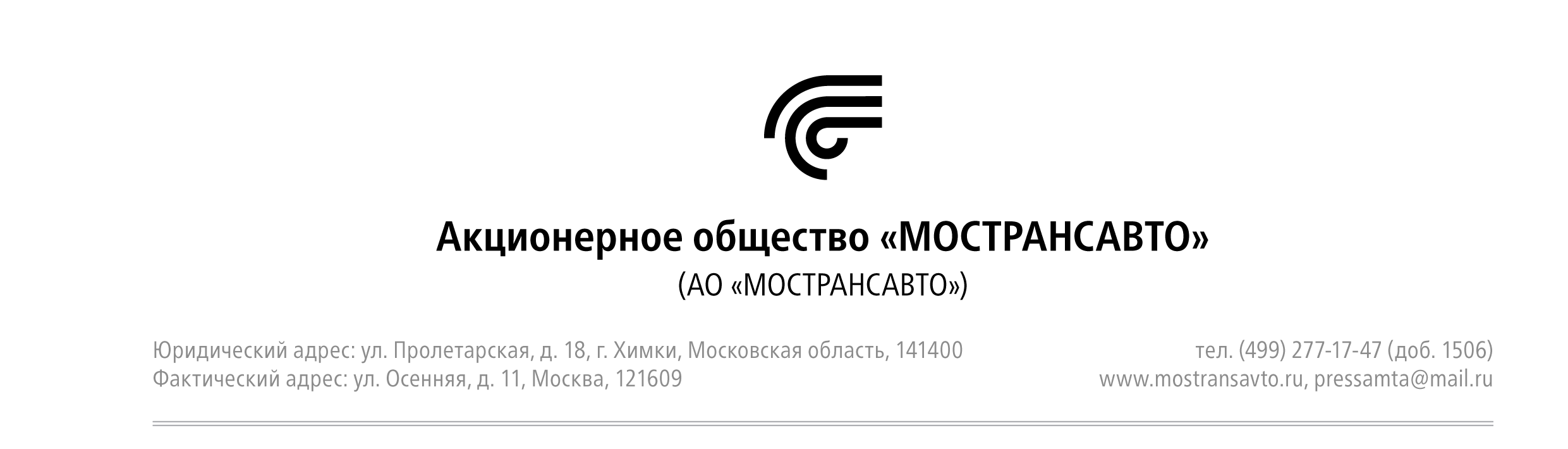 27.03.2020 г. Пресс-релизС 30 марта по 5 апреля автобусы Мострансавто будут работать по расписанию выходного дняС 30 марта по 5 апреля автобусы Мострансавто перейдут на работу по расписанию выходного дня. Напомним, неделя с 28 марта по 5 апреля объявлена нерабочей. Не прекращают свою деятельность только структуры жизнеобеспечения, в том числе транспортные организации. График автобусных маршрутов скорректирован с учетом снижения пассажиропотока. Жители Московской области могут ознакомиться с расписанием, размещенным на остановочных пунктах.Все автобусы предприятия ежедневно проходят обязательную углубленную дезинфекционную обработку хлорсодержащими средствами. Напомним, что с 17 марта в автобусах отменена продажа билетов за наличный расчет. На всем подвижном составе Мострансавто пассажиры могут оплатить проезд безналичным способом с помощью мобильного терминала у водителя или стационарного оборудования. Специалисты предприятия подготовят автобусы: проверят работоспособность транспортных средств, исправность основных узлов и агрегатов. С линейными водителями филиалов будут проведены дополнительные инструктажи по соблюдению ПДД._____________________________________________________________________АО «Мострансавто» – один из крупнейших автобусных перевозчиков в Восточной Европе. Предприятие регулярно обслуживает крупные региональные и федеральные мероприятия. 
За минувший год в рамках заказных перевозок суммарно была организована подача более 
12 тыс. автобусов и перевезено свыше 850 тыс. пассажиров.…